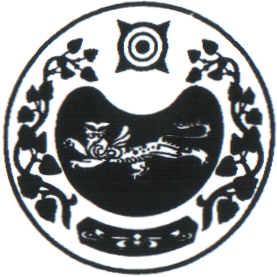                                                            ПОСТАНОВЛЕНИЕот 09.01.2023г.   				аал Чарков				        № 2-п		 О снятии с учета гражданина Голощук А.В.      На основании Протокола № 1 заседания жилищной комиссии администрации Чарковского сельсовета от 09.01.2023г.  администрация Чарковского сельсовета ПОСТАНОВЛЯЕТ:Снять с учета гражданина Голощук Андрея Валерьевича в качестве нуждающегося в жилом помещении, в связи со смертью. Контроль за исполнением данного постановления оставляю за собой.Глава Чарковского сельсовета                                           А.А. АлексеенкоРОССИЯ ФЕДЕРАЦИЯЗЫХАКАС РЕСПУБЛИКАЗЫАFБАН ПИЛТIРI АЙМАFЫЧАРКОВ ААЛНЫН ЧОБI                                   АДМИНИСТРАЦИЯЗЫРОССИЙСКАЯ ФЕДЕРАЦИЯРЕСПУБЛИКА ХАКАСИЯУСТЬ-АБАКАНСКИЙ РАЙОНАДМИНИСТРАЦИЯЧАРКОВСКОГО  СЕЛЬСОВЕТА